APPLICATION DE LA SEMAINE MISE AU POINT 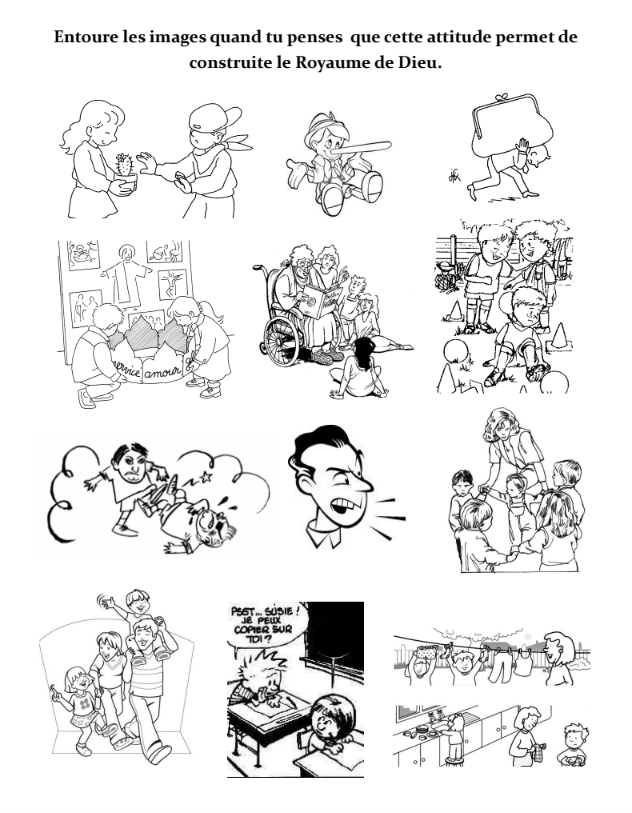 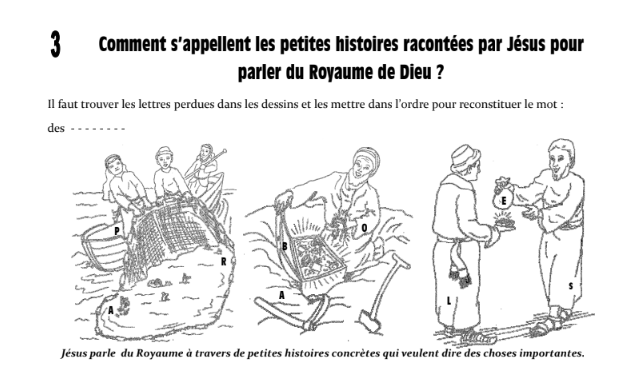 Réalisation www.kt42.fr